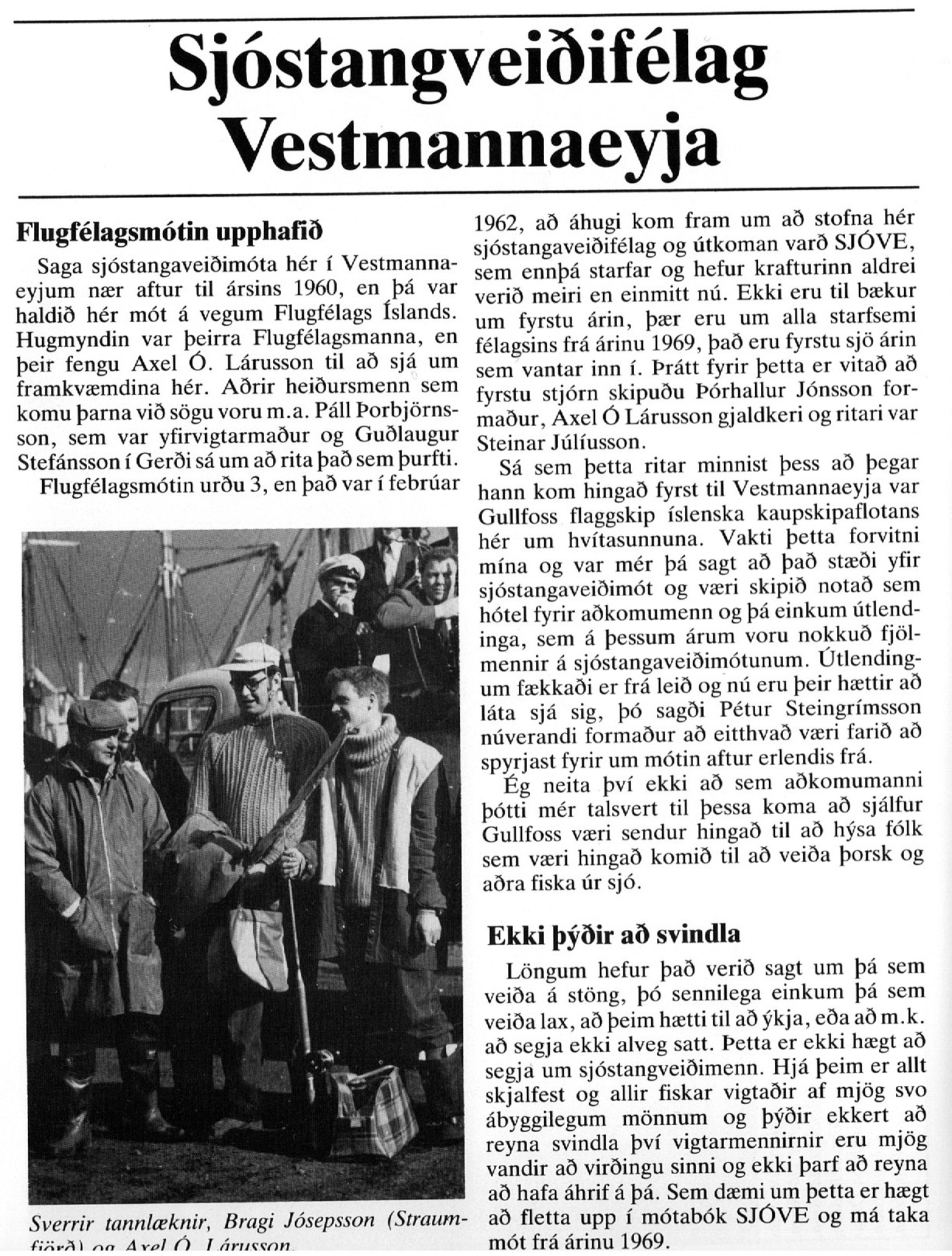 --1-------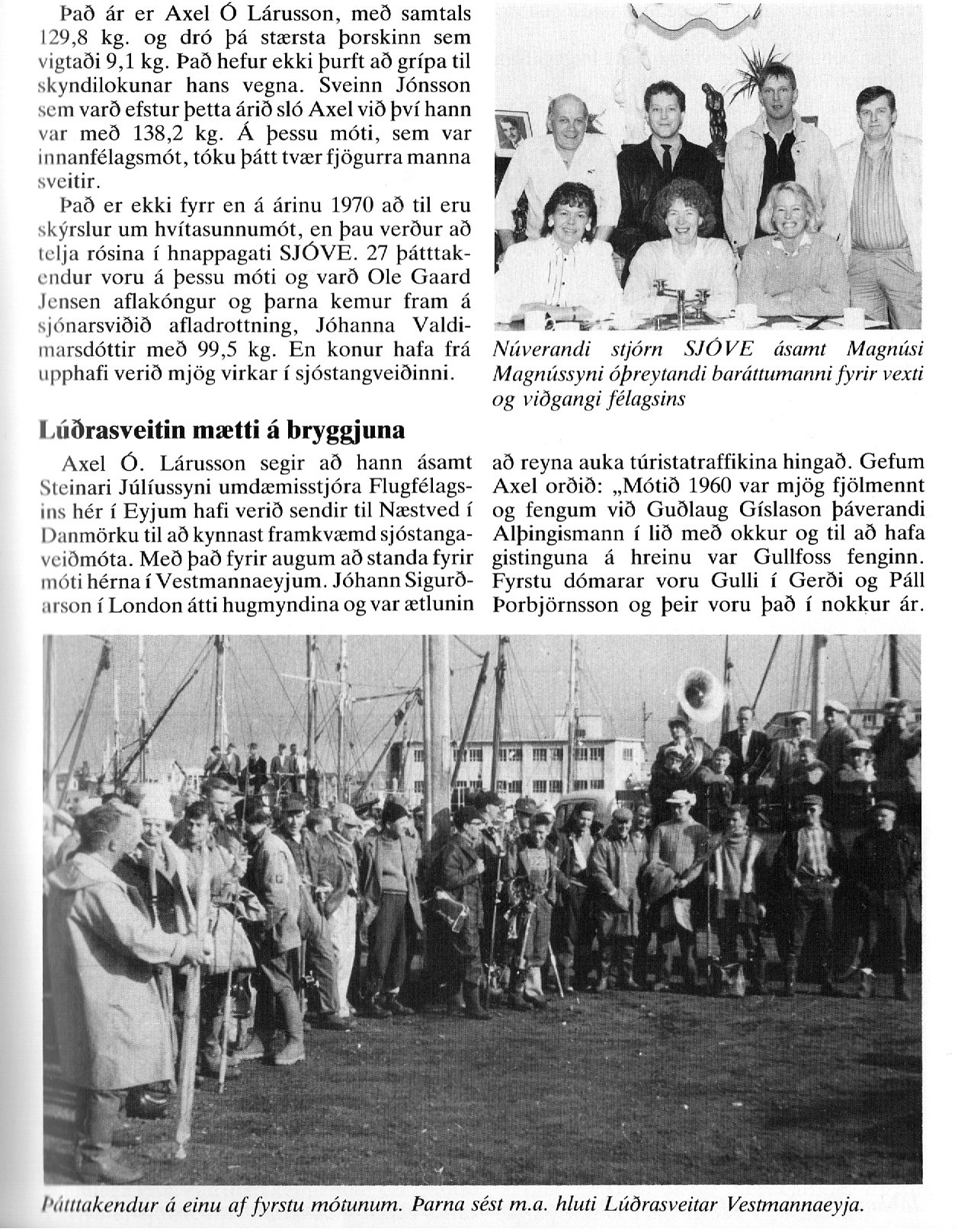 ------2-----------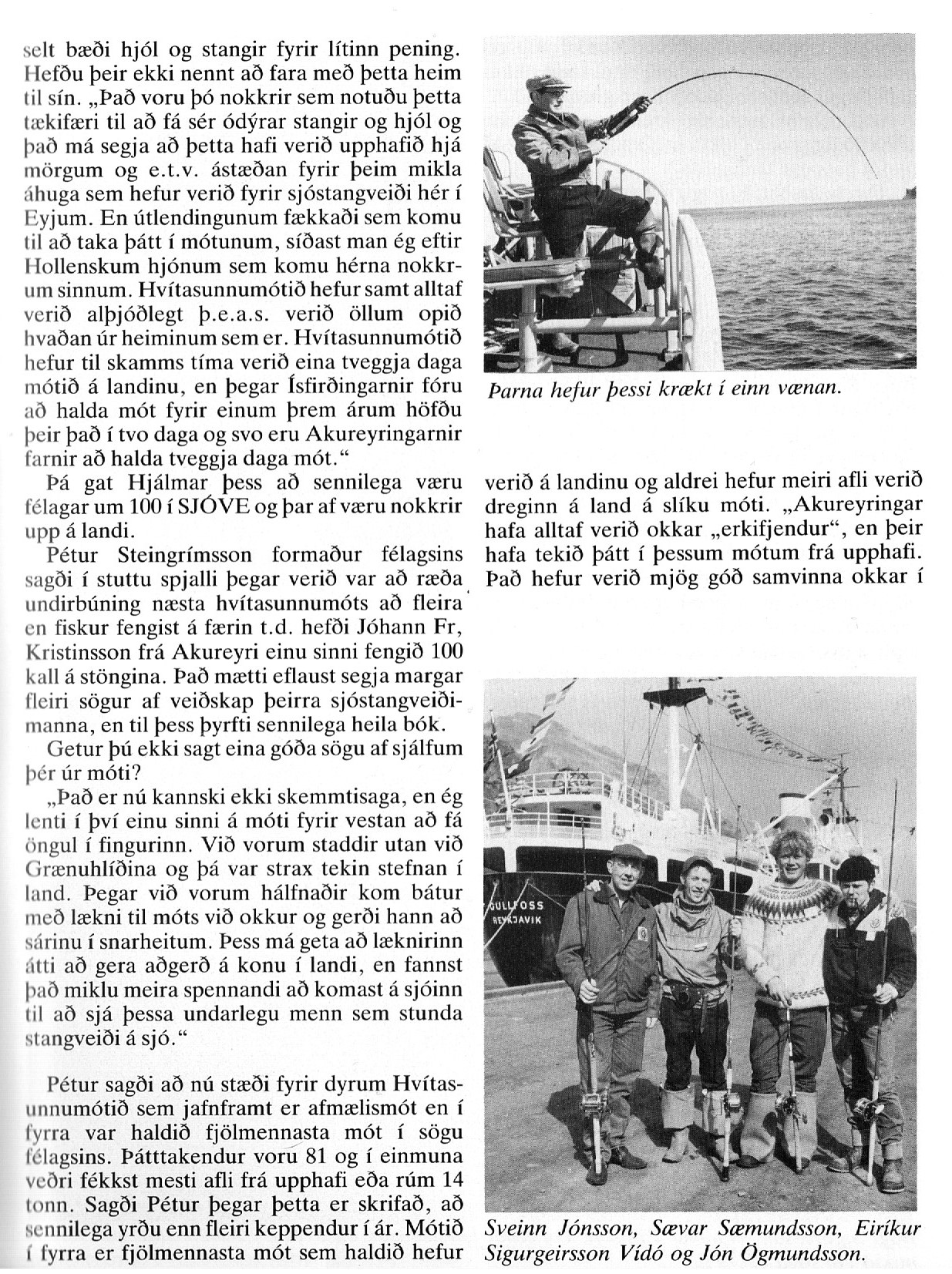 -----3-------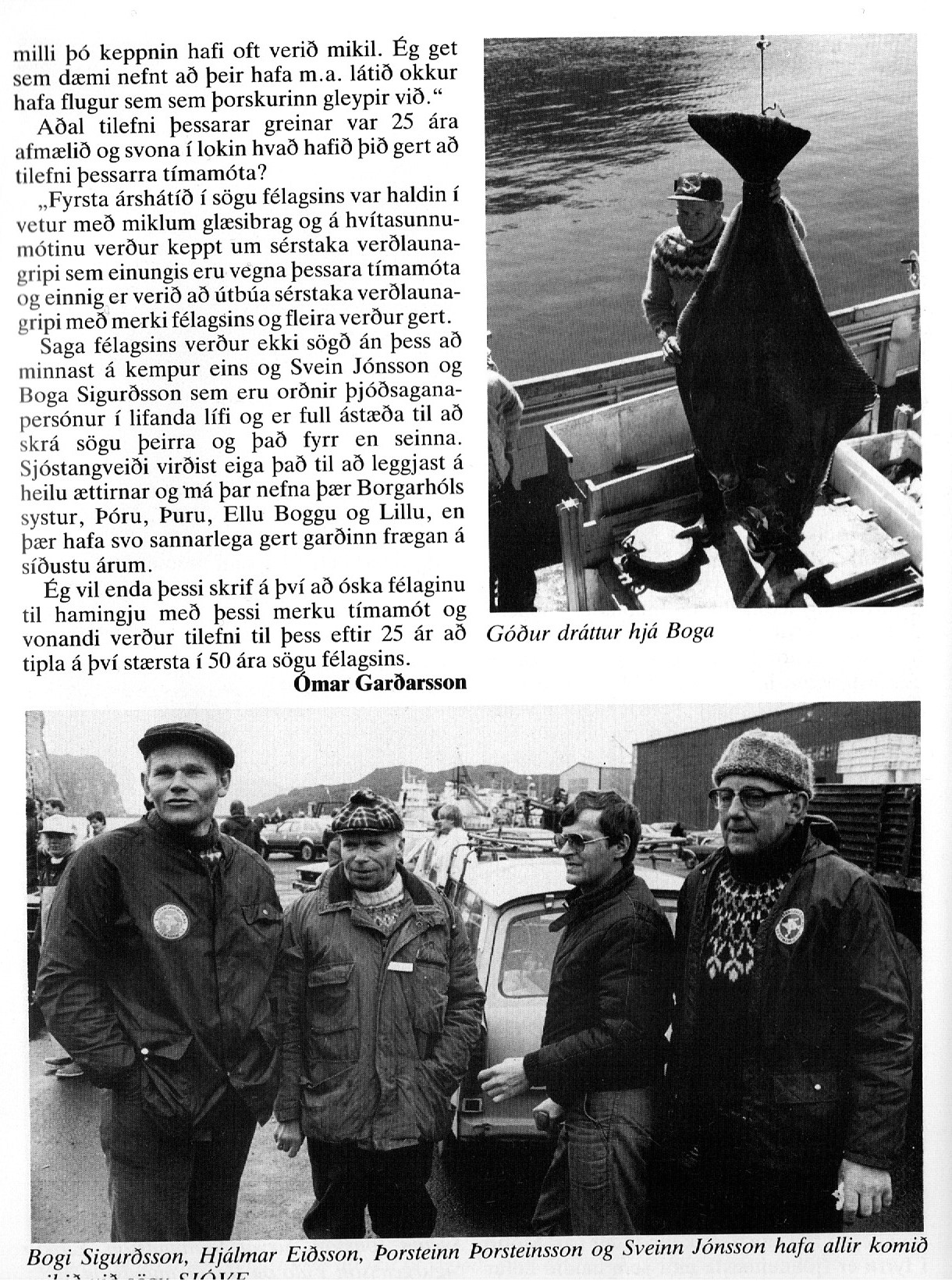 Tekið uppúr sjómannadagsblaði 1987.